საგზაო მეტალის მოაჯირის შესყიდვასთან დაკავშირებით ტექნიკური მოთხოვნები შპს ჯორჯიან უოთერ ენდ ფაუერს - ს/კ 203826002 ესაჭიროება საგზაო მეტალის მოაჯირი ქვემოთ მოცემული მახასიათებლების შესაბამისად: რაოდენობა: 150 ცალი;მასალა: რკინა, თერმულად შეღებილი, ლურჯად. მოაჯირის სიმაღლე: მიწიდან 118 სმ;მოაჯირის სიგანე (ჩამკეტი კაუჭების გარეშე): 180 სმ;წონა: დაახ 12 (+/- 1-2 კგ);კარკასის მასალა: დაახ. 34 მმ მილი;ტიხრების მასალა: დაახ. 16 მმ მილი;ტიხრების რაოდენობა: 9 ცალი;მილების კედლის სისქე: დაახ 1,2 მმ;ჯებირებს უნდა გააჩნდეს ერთმანეთთან გადასაბმელი კაუჭები 2 ცალი ერთ მხარეს ერთ მხარეს და მეორე მხარეს კაუჭის ჩასადები. .მოაჯირის შუა ნაწილში ჩადგმული მეტალის ფირფიტით, ორმხრივად ბრენდირებული თანდართული ფაილის შესაბამისად.  ტრანსპორტირებისას ჯებირები უნდა ჯდებოდეს კომპაქტურად.ვიზუალიზაციისათვის თან გირთავთ ნახაზს და ფოტოს. 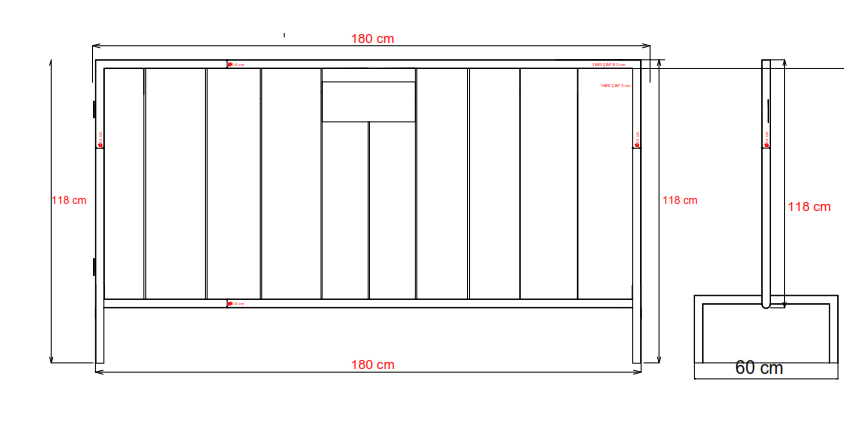 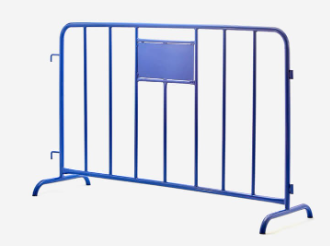 